DISTANCE LEARNINGADDITIONAL INFORMATION FORMSECTION 2RESOURCES DECLARATION FORMSECTION 2Student and Academic ServicesGraduate School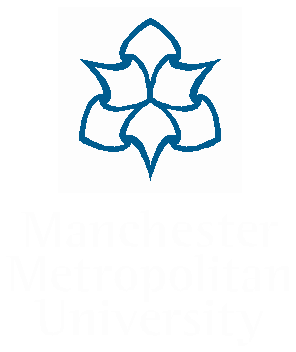 SECTION 1SECTION 1SECTION 1SECTION 1Personal DetailsPersonal DetailsPersonal DetailsPersonal DetailsFirst name(s):Title:Surname:I would like to be considered for a Distance Learning Scholarship: YES/NOI would like to be considered for a Distance Learning Scholarship: YES/NOI would like to be considered for a Distance Learning Scholarship: YES/NOI would like to be considered for a Distance Learning Scholarship: YES/NODetails of ability to work at a distance and independentlyDetails of ability to work at a distance and independentlyDetails of ability to work at a distance and independently  Please provide evidence of your ability to study at a distance and independently.  For example:Previous completion of distance qualification(s) and/or short coursesPrevious completion of an independent research projectProfessional experience  Please provide evidence of your ability to study at a distance and independently.  For example:Previous completion of distance qualification(s) and/or short coursesPrevious completion of an independent research projectProfessional experience  Please provide evidence of your ability to study at a distance and independently.  For example:Previous completion of distance qualification(s) and/or short coursesPrevious completion of an independent research projectProfessional experienceDetails of resource requirements of your proposed research programmeDetails of resource requirements of your proposed research programmeDetails of resource requirements of your proposed research programmePlease indicate below if you need any of the following resources in addition to the MMU resources available to all research students. If the answer is ‘yes’ to any item, please indicate how you will be able to access the resources required.Please indicate below if you need any of the following resources in addition to the MMU resources available to all research students. If the answer is ‘yes’ to any item, please indicate how you will be able to access the resources required.Please indicate below if you need any of the following resources in addition to the MMU resources available to all research students. If the answer is ‘yes’ to any item, please indicate how you will be able to access the resources required.Access to library facilities:Access to IT facilities:Access to communications, including email and video conferencing (e.g. Skype, FaceTime or equivalent):Contact with other postgraduate researchers and academic staff:Access to facilities to support any study-related disability or wellbeing need:Please state the specialist resources which you will need to access to undertake the research (e.g. Special Manuscript Collection; Access to Laboratory etc): Please state the specialist resources which you will need to access to undertake the research (e.g. Special Manuscript Collection; Access to Laboratory etc): Please state the specialist resources which you will need to access to undertake the research (e.g. Special Manuscript Collection; Access to Laboratory etc): Please state how you will be able to access the required resources from your location of study: Please state how you will be able to access the required resources from your location of study: Please state how you will be able to access the required resources from your location of study: Are any of these resources owned or managed by another person or institution (e.g. your employer)?If yes, state name(s): Are any of these resources owned or managed by another person or institution (e.g. your employer)?If yes, state name(s): YES/NOStudent and Academic ServicesGraduate SchoolSECTION 1SECTION 1SECTION 1SECTION 1To be completed by the applicantTo be completed by the applicantTo be completed by the applicantTo be completed by the applicantFirst name(s):Title:Surname:Degree Applied For:Subject Area:Resources required:   To be completed by Resource Manager   To be completed by Resource Manager   To be completed by Resource Manager   To be completed by Resource Manager   To be completed by Resource ManagerThe above named applicant has identified that they will require access to a resource that you manage as a part of their research degree.Please complete and return this form to MMU via email or postThe above named applicant has identified that they will require access to a resource that you manage as a part of their research degree.Please complete and return this form to MMU via email or postThe above named applicant has identified that they will require access to a resource that you manage as a part of their research degree.Please complete and return this form to MMU via email or postThe above named applicant has identified that they will require access to a resource that you manage as a part of their research degree.Please complete and return this form to MMU via email or postThe above named applicant has identified that they will require access to a resource that you manage as a part of their research degree.Please complete and return this form to MMU via email or postName:Title:Title:Position:Name of institution/organisation:Address:Telephone number:Email Address:The resources as identified above are available and will remain so for the foreseeable future The resources as identified above are available and will remain so for the foreseeable future The resources as identified above are available and will remain so for the foreseeable future YES/NOYES/NOThe person identified above has permission to use these resources to undertake postgraduate research as a student of MMUThe person identified above has permission to use these resources to undertake postgraduate research as a student of MMUThe person identified above has permission to use these resources to undertake postgraduate research as a student of MMUYES/NOYES/NOI declare that the information in this form is honest and accurate to the best of my knowledge. I declare that the information in this form is honest and accurate to the best of my knowledge. I declare that the information in this form is honest and accurate to the best of my knowledge. I declare that the information in this form is honest and accurate to the best of my knowledge. I declare that the information in this form is honest and accurate to the best of my knowledge. Signature:Date:Signature:Date:Signature:Date:Signature:Date:Signature:Date: